[BRIEFHOOFD IN HUISSTIJL GEMEENTE: KENMERK, BEHANDELAAR, ZAAKNUMMER, ENZ.]ONDERWERP Geachte HEER/MEVROUW + NAAM,[OPTIE aanvraag werkgever] U heeft op <DATUM> een aanvraag loonkostensubsidie gedaan. [OPTIE ambtshalve] De gemeente onderzoekt de mogelijkheid van loonkostensubsidie voor uw werknemer <NAAM WERKNEMER>, geboren op <GEBOORTEDATUM>. [OPTIE aanvraag werknemer] <NAAM WERKNEMER>, geboren op <GEBOORTEDATUM> heeft op <DATUM> een aanvraag loonkostensubsidie gedaan. [OPTIE verlenging] U heeft aangegeven het arbeidscontract te verlengen van < NAAM WERKNEMER>, geboren op <GEBOORTEDATUM>.Op <DATUM> en <DATUM> hebben wij u verzocht ontbrekende gegevens aan te leveren.  Helaas hebben wij deze nog niet mogen ontvangen. Zonder de ontbrekende gegevens kunnen wij geen besluit nemen over eventuele toekenning van loonkostensubsidie. Dit is ons laatste verzoek voor het opsturen van de volgende benodigde gegevens:[OPTIE]Kopie van het ondertekende contract[EINDE OPTIE][OPTIE]EVENTUELE ANDERE ONTBREKENDE INFORMATIE/STUKKEN[EINDE OPTIE]Stuur deze gegevens binnen 5 werkdagen na dagtekening van deze brief naar <NAAM AFDELING EN ADRES>. Geef ons alle informatie op tijd. Zo voorkomt u dat wij [OPTIE aanvraag werkgever en werknemer] geen besluit kunnen nemen op de aanvraag. [OPTIE ambtshalve] het onderzoek naar loonkostensubsidie niet kunnen afronden. [OPTIE verlenging] de loonkostensubsidie niet kunnen verlengen [EINDE OPTIE]. Heeft u vragen?
Voor meer informatie kunt u contact opnemen met <NAAM CONTACTPERSOON> via het algemene telefoonnummer van de gemeente. Dit telefoonnummer is op werkdagen bereikbaar van 9.00 tot 17.00 uur. Of u stuurt een e-mail naar: <MAILADRES CONTACTPERSOON>.Met vriendelijke groet,NAAM AFZENDER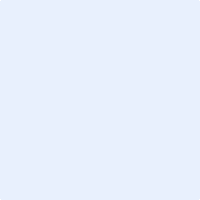 BEZOEKADRESPOSTADRES